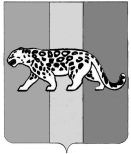 ПРИМОРСКИЙ КРАЙАДМИНИСТРАЦИЯ НАДЕЖДИНСКОГО МУНИЦИПАЛЬНОГО РАЙОНАП О С Т А Н О В Л Е Н И Ес. Вольно – НадеждинскоеО согласовании перевода жилого помещения – садового домика с кадастровым номером 25:10:011160:481, расположенного по адресу: Приморский край, Надеждинский район, урочище «Горное», снт «Надежда-2», ул. Надежды-1, участок 14 в нежилоеРуководствуясь Жилищным кодексом Российской Федерации, Градостроительным кодексом Российской Федерации, Федеральным законом от 06.10.2003 № 131-ФЗ «Об общих принципах организации местного самоуправления в Российской Федерации», Постановлением Правительства Российской Федерации от 10.08.2005 № 502 «Об утверждении формы уведомления о переводе (отказе в переводе) жилого (нежилого) помещения в нежилое (жилое) помещение», Уставом Надеждинского муниципального района, решением Думы Надеждинского муниципального района от 09.09.2015 №197 «О Положении «О порядке рассмотрения заявлений и принятия решений о согласовании переустройства и (или) перепланировки жилых и нежилых помещений, перевода жилых помещений в нежилые помещения, нежилых помещений в жилые помещения на территории сельских поселений, образованных в границах Надеждинского муниципального района»,  административным регламентом предоставления муниципальной услуги «Прием документов, необходимых для согласования перевода жилого помещения в нежилое или нежилого помещения в жилое, а также выдача соответствующих решений о согласовании или об отказе», утвержденного постановлением администрации Надеждинского муниципального района от 20.02.2016 № 92, на основании заявления Семеновой И.В. от 27.02.2019 № 3809, администрация Надеждинского муниципального районаПОСТАНОВЛЯЕТ:Согласовать Семеновой И.В. перевод жилого помещения – садового домика с кадастровым номером 25:10:011160:481, площадью 45.6 кв.м, расположенного по адресу: Приморский край, Надеждинский район, урочище «Горное», снт «Надежда-2», ул. Надежды-1, участок 14 в нежилое.Изменить назначение объекта недвижимости с кадастровым номером 25:10:011160:481, площадью 45.6 кв.м, расположенного по адресу: Приморский край, Надеждинский район, урочище «Горное», снт «Надежда-2», ул. Надежды-1, участок 14 с «Жилой дом» на «Нежилое».Рекомендовать Семеновой И.В. обратиться в Управление Росреестра по Приморскому краю по вопросу внесения изменений в сведения Единого государственного реестра недвижемости.4.	Общему отделу администрации Надеждинского муниципального района (Ульянич) опубликовать настоящее постановление в районной газете «Трудовая слава».5.	Отделу информатизации администрации Надеждинского муниципального района (Кихтенко) разместить настоящее постановление на официальном сайте администрации Надеждинского муниципального района в информационно-телекоммуникационной сети «Интернет».6.	Настоящее постановление вступает в силу со дня его подписания.7.	Контроль над исполнением настоящего постановления возложить на заместителя главы администрации Надеждинского муниципального района, курирующего вопросы в сфере градостроительства и архитектуры на территории Надеждинского муниципального района.Глава администрации Надеждинского муниципального района 							           Р.С. Абушаев